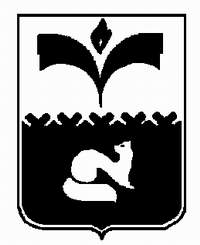 МУНИЦИПАЛЬНОЕ АВТОНОМНОЕ ДОШКОЛЬНОЕ ОБРАЗОВАТЕЛЬНОЕ УЧРЕЖДЕНИЕ ДЕТСКИЙ САД КОМБИНИРОВАННОГО ВИДА «ЮГОРКА»628661, Россия                                                                                                                                                                          код города: 34669Ханты – Мансийский автономный округ                                                                                                                                    тел./факс  7-29-01Тюменская область                                                                                                                                                        Эл. адрес: ugorka11@mail.ru г. Покачи   ул. Ленина, 11                                                                                                                                                                                                                                                                                                                                                                         Отчетоб исполнении Предписания об устранении нарушений лицензионных требований, выданного Службой по контролю и надзору в сфере образования Ханты-Мансийского автономного округа – Югры            Согласно Акту проверки Службой по контролю и надзору  в сфере образования Ханты-Мансийского автономного округа – Югры  от 01 апреля 2014 года № ПВЛ-15/2014-НВОО, Протоколу об административном правонарушении от 03.04.2014 № 12-ПВЛ-15/2014-НВОО в отношении  муниципального автономного дошкольного образовательного учреждения детского сада комбинированного вида «Югорка», во исполнение Предписания  об устранении нарушений лицензионных требований от 04.04.2014 муниципальным автономным дошкольным образовательным  учреждением  детским  садом комбинированного вида «Югорка» приняты следующие меры:Привлечен к дисциплинарной ответственности инспектор по кадрам МАДОУ ДСКВ «Югорка» (Приказ о дисциплинарном взыскании (выговоре) от 30.04.2014 № 90-О).№п/пНаименование пункта нарушенияМероприятия по устранению нарушенияИсполнение1.Отсутствует высшее профессиональное  образование или среднее профессиональное образование по направлению подготовки «Образование и педагогика» либо высшее профессиональное образование или среднее профессиональное образование и дополнительное профессиональное образование по направлению подготовки «Образование и педагогика» у воспитателя Ганеевой Г.Ш.- Ганеева Гульшат Шамилевна, воспитатель, переведена на должность «младший воспитатель» с   02.04.2014г.  (Приказ от 02.04.2014г. №30/1-лс о переводе  работника на другую работу; Дополнительное соглашение к трудовому договору № 84 от 01.02.2012г; справка от 29.04.2014г.  о том, что Ганеева Гульшат Шамилевна  является  студенткой 4 курса Тобольской государственной социально-педагогической академии имени Д.И. Менделеева.)- Уплачен административный  штраф на основании постановления суда в размере 100 000 рублей (Платежное поручение №273 от 23.05.2014г.)Исполнено2.Отсутствует высшее профессиональное  образование в области дефектологии у учителя-логопеда Назмутдиновой Г.Р.Постановлением Нижневартовского районного суда о назначении административного наказания от 05.05.2014г. данное нарушение исключено судом из объема правонарушений.Справка о том, что Назмутдинова Г.Р. проходит переподготовку по программе «Логопедия» (600 ч.) № 240 от 28.05.2014г.Факт нарушения не нашел подтверждения в суде. 